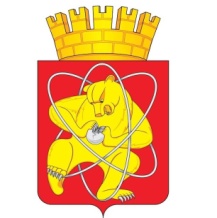 Городской округ «Закрытое административно – территориальное образование  Железногорск Красноярского края»АДМИНИСТРАЦИЯ  ЗАТО  г. ЖЕЛЕЗНОГОРСК ПОСТАНОВЛЕНИЕ15.03.2021                                                                                                                                                №  529г. ЖелезногорскО внесении изменений в постановление Администрации ЗАТО г. Железногорск от 09.12.2020 № 2315 «Об утверждении Календарного плана проведения официальных физкультурных мероприятий и спортивных мероприятий ЗАТО Железногорск на 2021 год»В соответствии с Федеральным законом от 04.12.2007 № 329-ФЗ «О физической культуре и спорте в Российской Федерации», Федеральным законом от 06.10.2003 № 131-ФЗ «Об общих принципах организации местного самоуправления в Российской Федерации», постановлением Администрации ЗАТО г. Железногорск от 20.03.2012 № 482 «Об утверждении порядка формирования Календарного плана проведения официальных физкультурных мероприятий и спортивных мероприятий ЗАТО Железногорск», руководствуясь Уставом городского округа «Закрытое административно-территориальное образование Железногорск Красноярского края», ПОСТАНОВЛЯЮ:Внести в постановление Администрации ЗАТО г. Железногорск от 09.12.2020 № 2315 «Об утверждении Календарного плана проведения официальных физкультурных мероприятий и спортивных мероприятий ЗАТО Железногорск на 2021 год» следующие изменения: В Приложении к постановлению в части II «Участие спортсменов ЗАТО Железногорск в официальных физкультурных и спортивных мероприятиях различного уровня и подготовка к ним» раздела 1 «Комплексные и отдельные физкультурные мероприятия для различных групп и категорий населения» пункта 1 «Прочие  физкультурно-оздоровительные мероприятия» подпункт 1.2 изложить в следующей редакции:   Управлению    внутреннего    контроля    Администрации    ЗАТО    г. Железногорск (Е.Н. Панченко) довести до сведения населения настоящее постановление через газету «Город и горожане».Отделу общественных связей Администрации ЗАТО г. Железногорск (И.С. Архипова) разместить настоящее постановление на официальном сайте городского округа «Закрытое административно-территориальное образование Железногорск Красноярского края» в информационно-телекоммуникационной сети «Интернет».Контроль над исполнением настоящего постановления возложить на заместителя  Главы  ЗАТО   г.   Железногорск   по   социальным   вопросам   Е.А. Карташова.Настоящее постановление вступает в силу после его официального опубликования.Глава ЗАТО г. Железногорск			         	                           И.Г. Куксин№ п/п№ пунктаНаименование мероприятияСроки проведенияМесто проведенияКоличество               участников мероприятияОтветственная организация (орган)21.2Фестиваль ВФСК ГТО среди трудовых  коллективовмартг. Красноярск9МКУ "УФКиС", 
МАУ "КОСС"